Acceptable Boys Swim Wear										Unacceptable Boys Swim Wear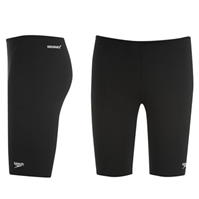 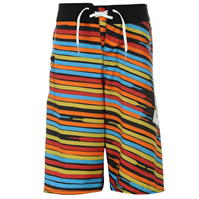 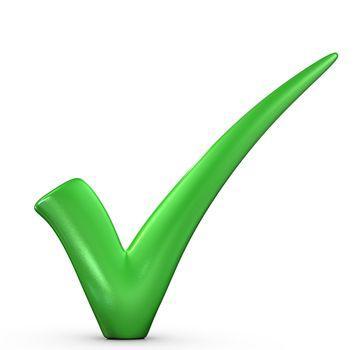 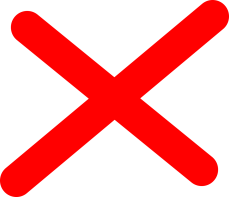 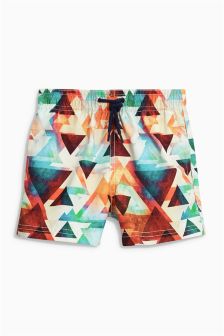 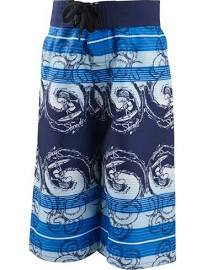 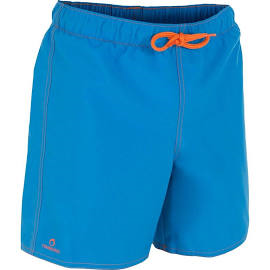 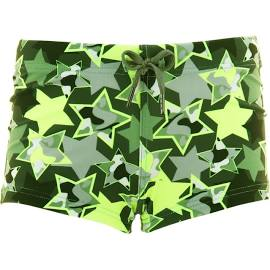 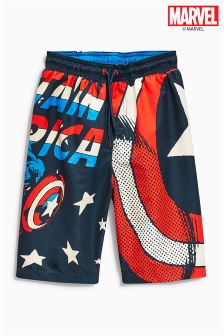 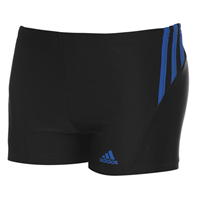 